L’USEP propose une sortie à destination des familles des enfants licenciés à l’USEP :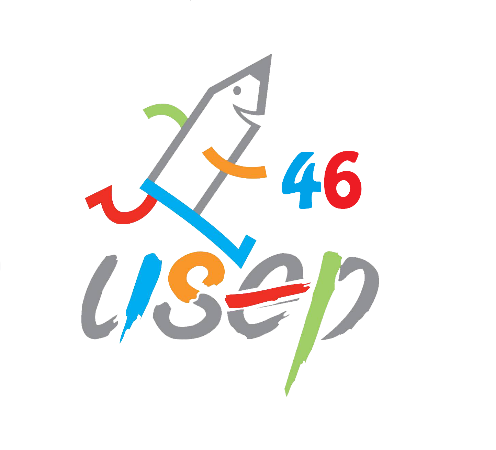 RandoluneIl s’agit d’une randonnée de nuit avec animations sur le parcours. Boucle de 4 km maximum. Boissons chaudes offertes.Le lieu : A compléter par l’enseignant Date : A compléter par l’enseignant (repli le A compléter par l’enseignant en cas de conditions météorologiques défavorables)Horaire de départ : entre 18h15 et 20h00 A compléter par l’enseignant (HORAIRES DE DÉPART DES ÉCOLES A DÉFINIR SELON LE NOMBRE DE PARTICIPANTS)Tenue des participants : -gilet fluorescent,-lampe de poche ou frontale,-chaussures fermées,-veste chaude et imperméable.Les enfants doivent être accompagnés par un adulte.Nom de famille :	ne participera pas à la Randoluneparticipera à la Randolune  Nombre :………….. adultes licenciés USEP (parents, grands-parents…)Nombre :………….. adultes NON licenciés USEP (parents, grands-parents…)Nombre :……….. enfants USEPNombre :………….. enfants NON licenciés USEP (frères, sœurs…)